Противодействие коррупции       Памятка для родителей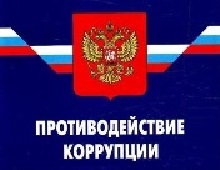 КОРРУПЦИЯ (от. лат. corruptio - подкуп) общественно опасноеявление в сфере политики или государственного управления, выражающееся в умышленном использованиипредставителями власти своего служебного статуса для противоправного получения имущественных инеимущественных благ и преимуществ в любой форме, а равно подкуп этих лиц. В РФ Коррупция - понятие  не уголовно-правовое,  а собирательное,  определяющее  правонарушения  самого  различного  вида – от дисциплинарных  до  уголовно - правовых. Антикоррупционными  ормами УК. РФ являются в первую очередьнормы о должностных преступлениях: о злоупотреблении должностными полномочиями (ст. 285), опревышении должностных полномочий (ст. 286), о получении взятки (ст. 290), о служебном подлоге (ст. 292).В ряде государств (Украина, Беларусь и др.) приняты специальные законы по борьбе с К. Имеются такжемеждународные акты о сотрудничестве в области борьбы с Коррупцией.Как социальное явление коррупция проявляется в совершении различных коррупционных деяний, Часть из которых объявляется преступными и преследуется в уголовном порядке. Действующий Уголовный кодекс Российской Федерации дает основания причислять к коррупционным такие преступления, как мошенничество, присвоение и растрату, совершаемые с использованием служебного положения, злоупотребление должностными полномочиями, незаконное участие в предпринимательской деятельности, получение взятки, служебный подлог, воспрепятствование законной предпринимательской деятельности, ограничение конкуренции и другие преступления, совершаемые государственными служащими или служащими органов местного самоуправления с использованием своего служебного положения (в широком смысле этого слова) в корыстных, личных или групповых целях.Таким образом, коррупционная преступность — это преступления лиц, официально привлеченных к управлению (государственные и муниципальные служащие и иные лица, уполномоченные на выполнение государственных функций), использующих имеющиеся у них по статусу возможности для незаконного извлечения личной выгоды.Обширная и многообразная криминологическая информация свидетельствует о распространенном «бюрократическом рэкете» при регистрации уставов и других учредительных документов, создаваемых организаций, лицензировании соответствующей деятельности, оформлении таможенных документов, получении кредитов и т. д.Коррупционная преступность имеет ряд криминологических особенностей, связанных с субъектами таких преступлений, сферами и способами их совершения. Ее можно охарактеризовать как элитно-властную преступность, поскольку субъектами коррупции выступают лица, имеющие высокое общественное положение. Наиболее пораженными являются государственные структуры, связанные с рассмотрением и решением вопросов приватизации, финансирования, кредитования, осуществления банковских операций, создания и регистрации коммерческих организаций, лицензирования и квотирования, внешнеэкономической деятельности, распределения фондов, проведения земельной реформы.Характерной чертой коррупционной преступности является ее высочайшая латентность. По экспертным оценкам, выявленные случаи взяточничества по отношению к их фактическому уровню колеблются в пределах от 0,1 до 2%.Высокая латентность коррупционных преступлений объясняется факторами объективного и субъективного характера. В большинстве случаев нет потерпевших в физическом смысле слова, заинтересованных в раскрытии таких преступлений. Как правило, все участники коррупционной сделки получают от нее выгоду, к тому же все они (например, при даче-получении взятки) в соответствии с законом подлежат уголовной ответственности. Преступления совершаются скрыто, нередко в специфических и конфиденциальных видах государственной деятельности.Субъективными причинами латентности являются отсутствие должной политической воли и решительности у руководителей государственных органов в борьбе с коррупцией, а также низкий профессиональный уровень работников оперативного и следственного аппаратов, привлеченных к расследованию этой деятельности.О НЕДОПУЩЕНИИ НЕЗАКОННЫХ СБОРОВ ДЕНЕЖНЫХ СРЕДСТВВ целях недопущения незаконных сборов денежных средств с родителей (законных представителей) обучающихся обращаем Ваше внимание на то, что в соответствии со статьей 5 Федерального закона от 29 декабря 2012 г. N 273-ФЗ "Об образовании в Российской Федерации" (далее - Федеральный закон) государство гарантирует гражданам общедоступность и бесплатность в соответствии с федеральными государственными образовательными стандартами дошкольного, начального общего, основного общего, среднего общего образования.Руководствуясь статьей 4 Федерального закона от 11 августа 1995 г. N 135-ФЗ "О благотворительной деятельности и благотворительных организациях" родители (законные представители) обучающихся вправе индивидуально или объединившись осуществлять пожертвования образовательной организации, в том числе вносить благотворительные взносы, исключительно на добровольной основе.Также обращаем внимание на то, что в соответствии со статьями 7 и 93 Федерального закона функции по государственному контролю (надзору) в сфере образования за деятельностью организаций, осуществляющих образовательную деятельность на территории субъекта Российской Федерации, а также органов местного самоуправления, осуществляющих управление в сфере образования на соответствующей территории, переданы для осуществления органам государственной власти субъектов Российской Федерации.Следовательно, органы государственной власти субъекта Российской Федерации, осуществляющие государственный контроль (надзор) в сфере образования, обязаны реагировать на сообщения граждан о незаконных сборах денежных средств с родителей (законных представителей) обучающихся образовательных организаций, проводить проверки по данным сообщениям и в рамках компетенции принимать исчерпывающие меры по пресечению и недопущению в дальнейшем незаконных действий.